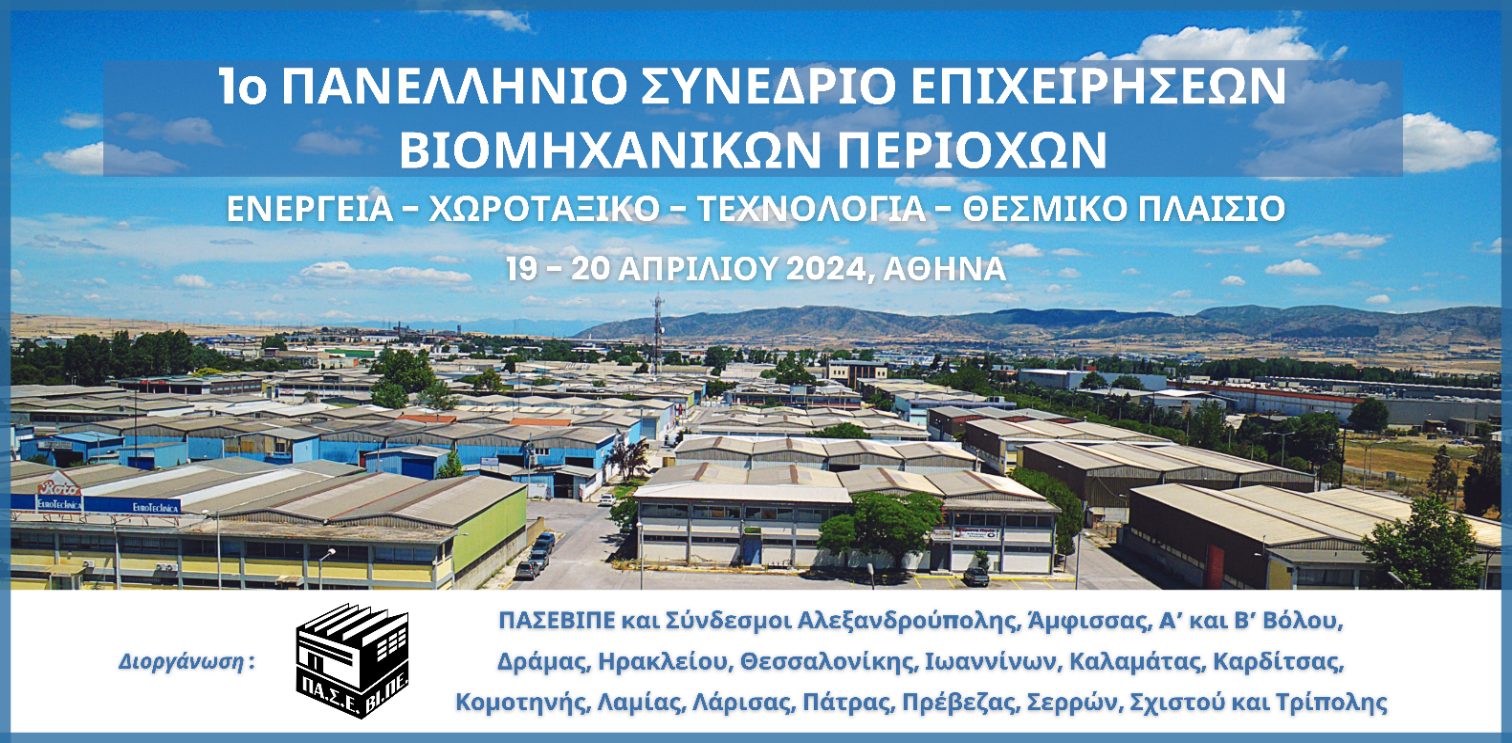 ΦΟΡΜΑ ΣΥΜΜΕΤΟΧΗΣ ΤΙΜΗΣ ΕΝΕΚΕΝ_Πρώτο Πανελλήνιο Συνέδριο Επιχειρήσεων Βιομηχανικών Περιοχών_ Ξενοδοχείο Royal Olympic, Αθανασίου Διάκου 28, ΑθήναΠρώτη Ημέρα Συνεδρίου, Παρασκευή 19 Απριλίου 2024Προσέλευση: 10:30 - 11:15 / Λήξη εργασιών: 19.00Δεύτερη Ημέρα Συνεδρίου, Σάββατο 20 Απριλίου 2024Προσέλευση: 10:30 - 11:15 / Λήξη εργασιών: 15.00Σε περίπτωση που θέλετε να παρακολουθήσετε τις εργασίες του συνεδρίου και τις δύο ημέρες, αφού συμπληρώσετε τα στοιχεία σας μία φορά, τσεκάρετε με Χ το ακόλουθο κουτάκι:  ΠΑΡΑΚΟΛΟΥΘΗΣΗ ΔΙΗΜΕΡΟΥ  Η συμπληρωμένη φόρμα συμμετοχής θα πρέπει να αποσταλεί το αργότερο μέχρι την Τρίτη 16/03/2024 στο ακόλουθο email: press.pasevipe@gmail.comΣημείωση:Η παρακολούθηση των εργασιών του συνεδρίου γίνεται αποκλειστικά με φυσική παρουσία. Ωστόσο, μετά την ολοκλήρωση του συνεδρίου, υλικό από τις παρουσιάσεις, Δελτία Τύπου, βίντεο και αρθρογραφία θα αναρτηθούν σταδιακά στο site του διοργανωτή https://pasevipe.gr/ και σε συνεργαζόμενα site. Για περισσότερες πληροφορίες μπορείτε να επικοινωνήσετε με:Γραφείο Τύπου ΠΑΣΕΒΙΠΕ (κυρίες Α. Βούλγαρη και Τ. Τζουμάρα)Τ: 210 6912 183 & 210 6912 505  K: 697 8373 031 & 697 4904 165Email: press.pasevipe@gmail.comΓραμματεία ΠΑΣΕΒΙΠΕ:Τ: 261 0225 517K: 697 3433 802Email: pasevipe.secretary@gmail.comLinkedIn: www.linkedin.com/company/pasevipe/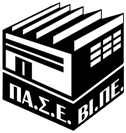 ΟΝΟΜΑΤΕΠΩΝΥΜΟΕΤΑΙΡΕΙΑ – ΦΟΡΕΑΣ ΕΠΑΓΓΕΛΜΑΤΙΚΗ  ΙΔΙΟΤΗΤΑΤΗΛΕΦΩΝΟ ΚΑΙ EMAILΟΝΟΜΑΤΕΠΩΝΥΜΟΕΤΑΙΡΕΙΑ – ΦΟΡΕΑΣ ΕΠΑΓΓΕΛΜΑΤΙΚΗ  ΙΔΙΟΤΗΤΑΤΗΛΕΦΩΝΟ ΚΑΙ EMAIL